Уважаемые коллеги!Информирую вас, что 2 мая 2016 года дан старт второго года реализации регионального кадрового проекта «Муниципальная команда Губернатора области», который проводится в области с 1 мая 2015 года.Проект направлен на выстраивание эффективной системы подготовки управленцев на муниципальном уровне и популяризацию государственной и муниципальной службы. По итогам первого года реализации 60 участников включено в Резерв управленческих кадров Ярославской области.Приглашаю принять участие в реализации указанного кадрового проекта в 2016 году всех заинтересованных лиц, а также прошу разместить информацию о старте проекта на официальных сайтах муниципальных образований и в средствах массовой информации.Глав администраций прошу довести информацию о начале нового этапа проекта до глав городских и сельских поселений, расположенных на территории района.Официальный сайт проекта расположен по адресу: http://мкг76.рф/ Оператор проекта: Мильто Елена Вадимовна, тел. (4852) 68-01-49,моб. 8-930-114-01-49.Богомолов Владимир Сергеевич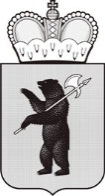 ДЕПАРТАМЕНТ ТЕРРИТОРИАЛЬНОГО РАЗВИТИЯ Ярославской областиСоветская ул.,  д. 3,  г. Ярославль, 150000Телефон (4852) 40-14-96Факс (4852) 40-10-88e-mail: dtr@region.adm.yar.ruОКПО 21678025 ОГРН 1127604019663ИНН/КПП 7604236883 / 76040100110.05.2016 № ИХ.40-0675/16На №          от          Главам администраций городских округов и муниципальных районов Ярославской области (по списку рассылки)